Measuring ObjectsName: ________________________Date: ________________________Description:Almost all shop projects require accurate measuring. Common Measuring Tools:Study the tools below.  You should be able to identify these by name.Steel Tape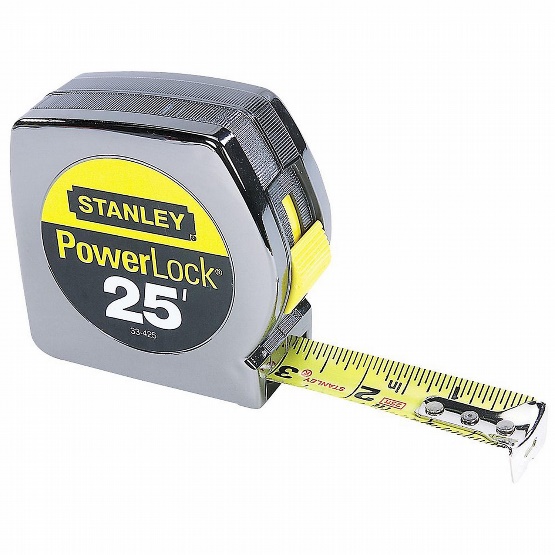 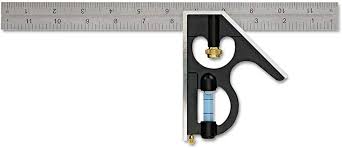 Combination Square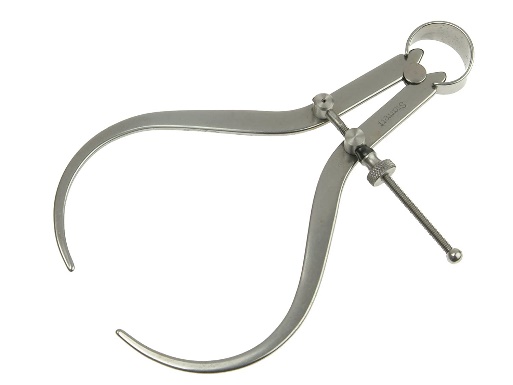 Outside Calipers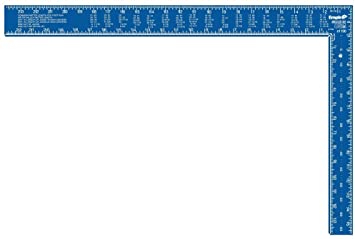 Framing Square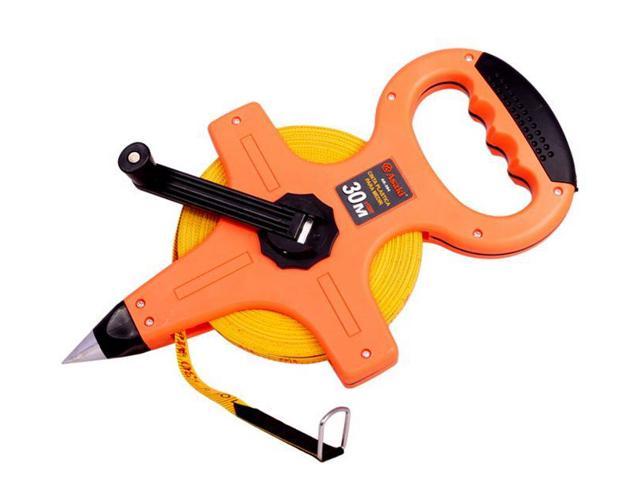 Fiberglass TapeMeasurement Scale: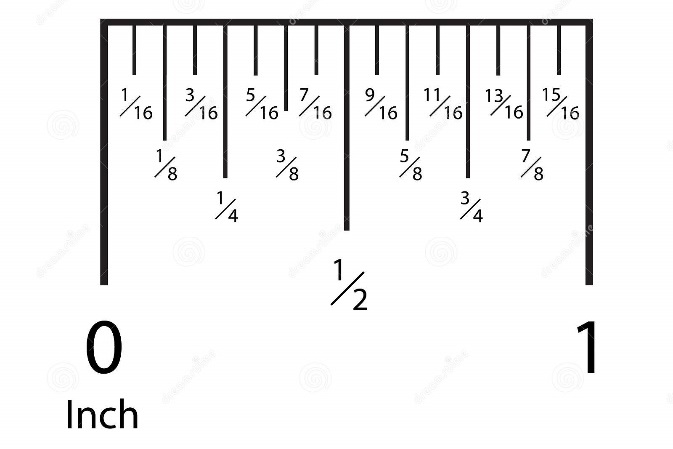 What’s in the Box?Materials:5 – unknown items (labeled A-E)Tools:Steel TapeCombination Square (optional)Procedure:Review the measuring scale.  Note how the line length varies.  Find the following on the tape:1 ¾”5 ½”7 ¼”10 1/8”4 3/16”Compare your measurements to those in the photos below. 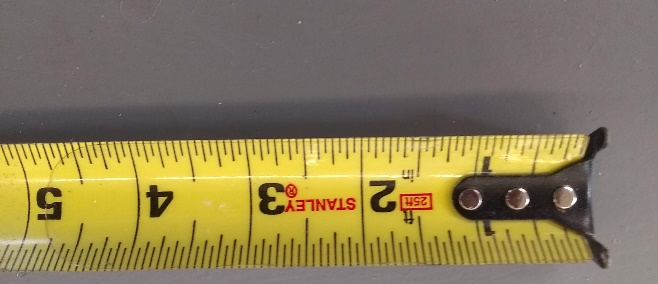 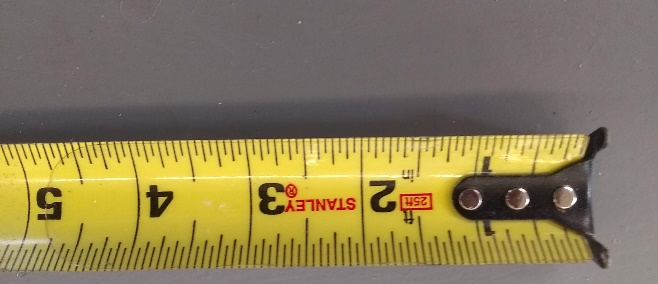 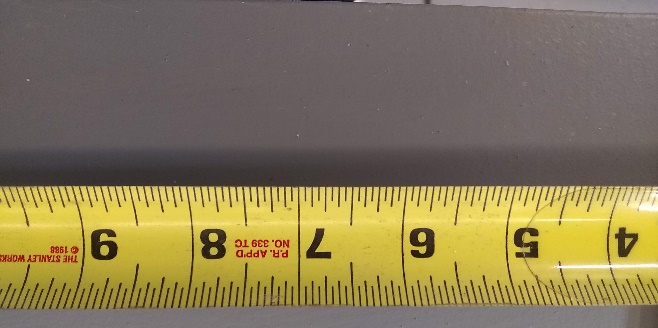 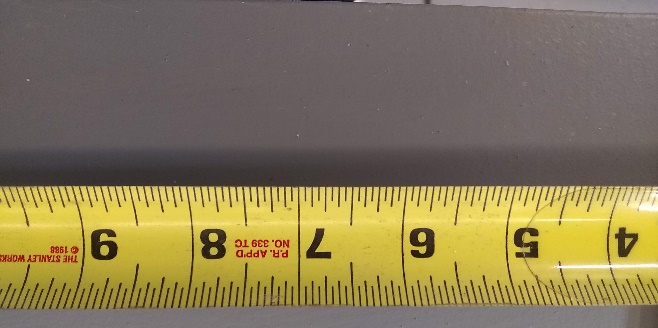 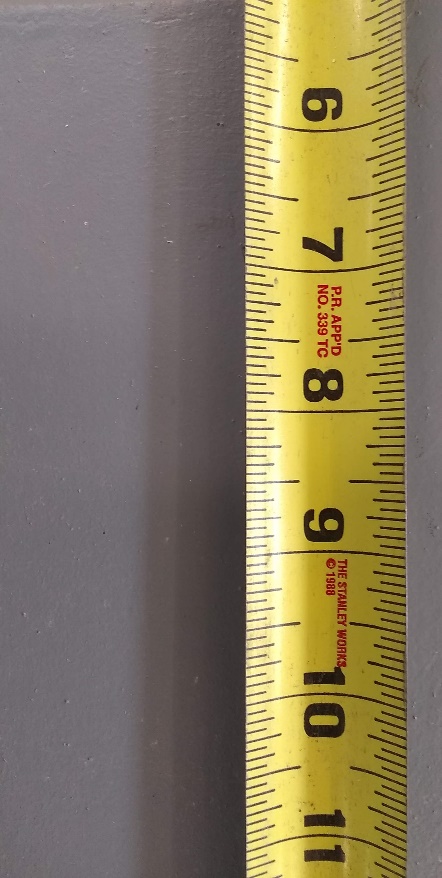 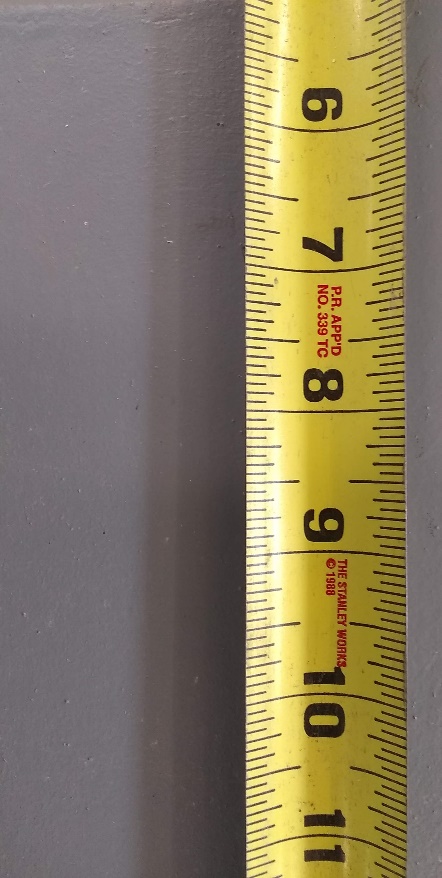 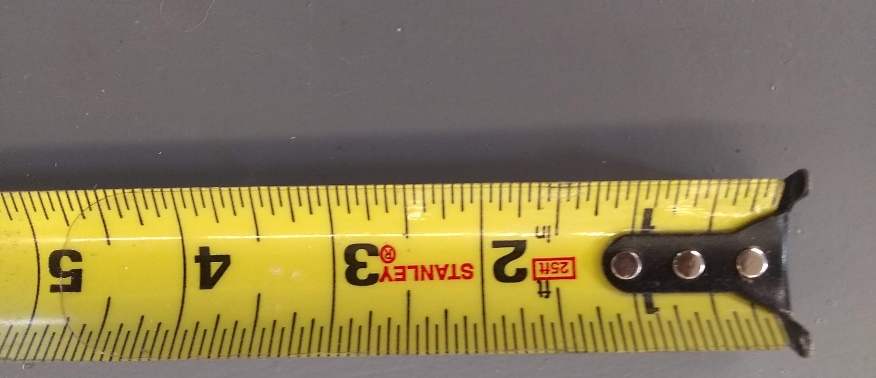 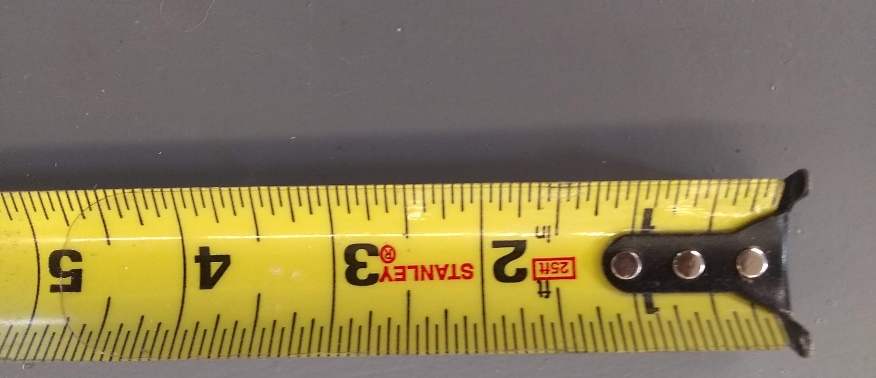 Complete the table below by measuring the items in the box.Teacher’s NotesThe number of items to measure can be varied.  Multiple sets can be used (identify so you can keep a key).   Below is an example: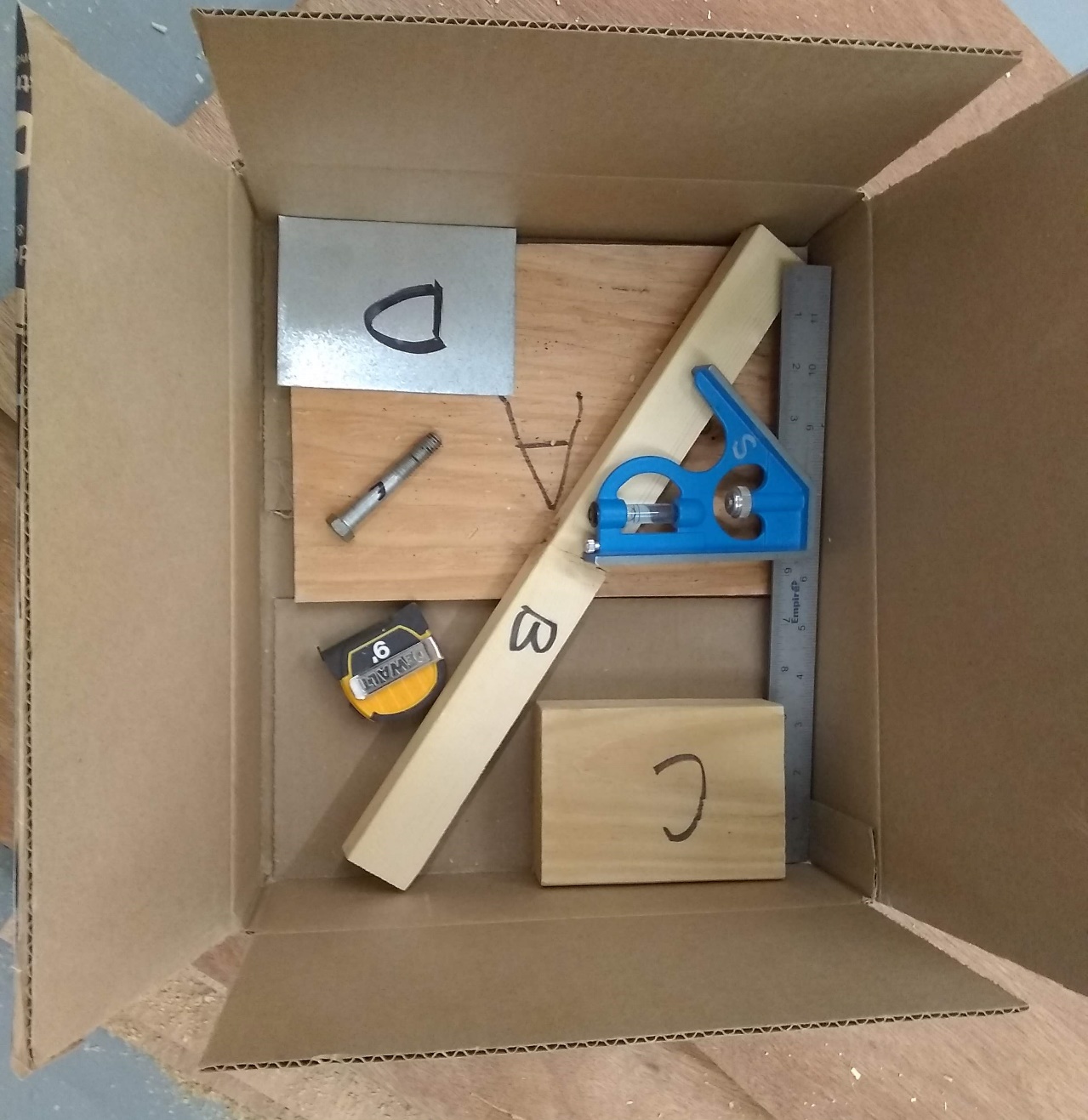 LetterDescriptionWhat to measureMeasurementABCDELetterDescriptionWhat to measureMeasurementAPlywoodThickness, length and width to nearest ¼”½” x 6 ½” x 8”BPine boardLength to nearest 1/8”12 3/8”CFirThickness, length and width to nearest ¼”1 ½” x 3 ½” x 4 ½”DSheet metalLength and width to nearest 1/16”3 3/16 x 4 ½”EBoltDiameter to nearest 1/6”3/8” 